Magdalene Fields Golf ClubBerwick upon  Northumberland TD15 1NE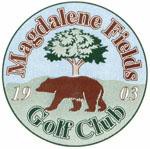 Tel 01289 306130 secretary.m.f.g.c@hotmail.co.uk				MILLENNIUM OPEN SCRAMBLESUN 20 March 2022Teams of 4 May be mixed Min age 18 yrsClosing Date for entries 20 March 2022.ALL PLAYERS MUST HAVE AN ACTIVE CONGU HANDICAPEntry Fee £40 per teamTO BOOK USE OUR ONLINE BOOKING FACILITY AT www.magdalene-fields.co.ukORCALL  01289306130ENTRIES ONLY ACCEPTED WHEN ACCOMPANIED BY ENTRY FEE.ALL CASH PRIZESPROOF OF HANDICAP IS REQUIRED FROM ALL PRIZE WINNERS